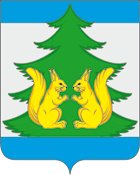 Контрольно-счетная комиссия муниципального образования«Ленский муниципальный район»ул. Бр.Покровских, д.19, с.Яренск, Ленский р-н, Архангельская область 165780, тел.(818 59) 5-25-84, email ksklensky@mail.ru___________________________________Заключениепо результатам экспертно-аналитического мероприятия«Анализ исполнения    консолидированного бюджета  Ленского района за 2019 год».1. Основание для проведения экспертно-аналитического мероприятия: «Положение о бюджетном процессе МО «Ленский муниципальный район», утверждённое решением Собрания депутатов МО «Ленский муниципальный район»  от 18 июня 2014 года  №34н, с изменениями (далее Положение о бюджетном процессе),  «Положение о контрольно-счетной комиссии муниципального образования «Ленский муниципальный район», утверждённого Решением Собрания депутатов МО «Ленский муниципальный район» от 29.02.2012г. № 143 (с изменениями), план работы Контрольно-счетной комиссии МО «Ленский муниципальный район» на 2020 год.       2. Предмет экспертно-аналитического мероприятия: годовая бюджетная отчетность об   исполнении консолидированного бюджета муниципального образования «Ленский муниципальный район», проект Решения Собрания  депутатов МО ««Ленский муниципальный район» «Об информации по исполнению консолидированного бюджета МО «Ленский муниципальный район» за 2020 год» (далее проект решения) и иные документы.3. Объект (объекты) экспертно-аналитического мероприятия: Финансовый отдел МО «Ленский муниципальный район» (финансовый орган).4 Срок проведения экспертно-аналитического мероприятия: с 16 июня 2020 года по 25 июня 2020 года.          5. Цель экспертно-аналитического мероприятия: проведение анализа исполнения консолидированного бюджета МО «Ленский муниципальный район».         6. Исследуемый период: 2019 год          7. Результаты мероприятия:Анализ исполнения консолидированного бюджетаЛенского муниципального района за 2019 год.  В Собрание депутатов МО «Ленский муниципальный район»   отчет об исполнении консолидированного бюджета муниципального района внесен к 1 апреля 2020 года, что не нарушает сроков установленных ст. 38,39 Положения о бюджетном процессе.             Консолидированный бюджет  муниципального образования «Ленский  муниципальный район»  включает в себя консолидированное исполнение бюджета района, трёх сельских поселений (Козьминское, Сафроновское, Сойгинское) и одного городского поселения (Урдомское).            Предоставленная в Собрание депутатов МО «Ленский муниципальный район» информация по исполнению консолидированного бюджета МО «Ленский муниципальный район» соответствует форме годовой отчетности 0503317 «Отчет об исполнении консолидированного бюджета субъекта Российской Федерации и бюджета территориального государственного внебюджетного фонда». Годовая отчетность по исполнению консолидированного бюджета за 2019 год предоставлена в КСК в соответствующие сроки.Консолидированный бюджет Ленского района за 2019 год исполнен в части:доходов в сумме 780175,6   тыс. руб.,  или 88,3 процента к уточненному плану,    к 2018 году исполнение составило 119,4 процента.расходов в сумме 795598,6   тыс. руб., или 86,6 процента к уточненному плану,   к 2018 году исполнение составило 125,2 процента.  Консолидированный бюджет  Ленского района за 2019 год  исполнен  с дефицитом в сумме 15423,0 тыс. руб.Анализ исполнения доходов консолидированного бюджетаМО «Ленский муниципальный район» за 2019 год.          Консолидированный бюджет   по доходам исполнен в сумме 780175,6 тыс. руб.   Исполнение составило  88,3 процента,   недополучено доходов   на сумму  103751,2 тыс. руб.  В том числе по безвозмездным поступлениям план не исполнен на 106327,7 тыс. руб.  План исполнен за счет увеличения поступления налоговых, неналоговых доходов на сумму 2576,5 тыс. руб.             К 2018 году исполнение составило 119, 4 процента, увеличено доходов на   126867,7 тыс. руб.,   за счёт увеличения суммы безвозмездных поступлений.  Налоговые и неналоговые доходы составиляют  19,6 процента от всех доходов, или исполнены в сумме 152625,8   тыс. руб.,   к плану на 101,7 процента, к 2018  году  на 97,4 процента.  Безвозмездные поступления составляют 80,4 процента от всех доходов, или исполнены в сумме 627549,8 тыс. руб., к плану на 85,5 процента, к 2018  году  на 126,4 процента.              В разрезе бюджетов исполнение по доходам в 2019 году составило:Анализ исполнения поступления доходов консолидированного бюджета за 2019 год представлен  в    таблице №1, для сравнения представлено поступление доходов за 2018 год:Таблица №1                                                                                                  тыс. руб.Налоги относятся к подгруппе налогов:*Налоги на имущество; **Доходы от использования имущества, находящегося в государственной и муниципальной собственности;***Доходы от продажи материальных, нематериальных активов.Собственные доходы муниципального образования за 2019 год составили 152625,8 тыс. руб., исполнены к плану на 101,7 %, к 2018 году на  97,4 %,  из них: налоговые доходы – доля  87,1 % или 132966,7 тыс. руб., исполнены к плану на    100,2%, к 2018 году исполнено на 98,5 %; неналоговые доходы – доля  12,9 %   или 19659,1 тыс. руб., исполнены к плану на   107,9 %, к 2018 году исполнено на 90,1 %;* Основными бюджетообразующими налоговыми доходами являются:-налог на доходы физических лиц – доля составляет 76,8  % или  102055,1 тыс. руб., план   исполнен на 102,1 %, дополнительно поступило налога 2095,6 тыс. руб.,  исполнение к 2018 году составляет – 95,1 %. Согласно пояснительной записке уменьшениее поступления налога связано с окончанием работ  обособленных подразделений организаций, участвующих в реализации инвестиционного проекта «Система магистральных газопроводов Ухта-Торжок»;- налоги на товары (работы, услуги), реализуемые на территории РФ (акцизы) – доля составляет  7,2 % или 9564,6 тыс. руб., план   исполнен  на 102,3 %, или поступило дополнительно 215,6 тыс. руб.,  исполнение к 2018 году составляет – 116,9 %   в связи с изменением норматива зачисления акцизов на нефтепродукты  в пользу субъектов РФ;  -налог на совокупный доход – доля составляет 6,0 % или 9070,3 тыс. руб., план   исполнен  на 100,8 %, исполнение к 2018 году составляет – 111,2 %. В том числе: Единый налог на вмененный доход для отдельных видов деятельности поступил в объеме  9031,2 тыс. руб. или 100,3 % к плану,  относительно 2018 года   увеличение   на 935,7 тыс.  руб.,  в связи со снятием  льгот плательщикам налога  на приобретение и обслуживание контрольно-кассовой техники.  Единый сельскохозяйственный налог за 2019 год поступил в сумме 27,9  тыс. руб., к плану -   100 %, к 2018 году увеличение   на 18,5 тыс. руб., в связи с  увеличением объемов сельхозпроизводства.Налог взымаемый в связи с применением патентной системы налогообложения за 2019 год поступил в сумме 11,2   тыс. руб., к плану -   100 %, к 2018 году увеличение   на 11,2 тыс. руб., в связи с  увеличением числа плательщиков налога.- налоги на имущество - доля составляет 8,1 % или 10689,4  тыс. руб., план исполнен на 88,3 %, исполнение к   2018 году  -106,9 %. В том числе:        Налог  на имущество физических лиц   поступил в сумме  2754,3   тыс. руб., к  плану-    115,7 %, к 2018 году-169,0 % , в соответствии с пояснительной запиской план перевыполнен в связи с не применением части плательщиков пониженных ставок в соответствии со ст.378,2 Налогового Кодекса РФ   (далее НК РФ);    Земельный налог поступил в сумме 7935,1   тыс. руб. или к плану – 81,5%, невыполнение связано прекращением право собственности на земельный участок ГБПОУ АО «Шипицынский агропромышленный техникум» и изменением налогового законодательства, введением налогового вычета  на величину кадастровой стоимости 600 квадратных метров площади земельного участка, находящегося в собственности, постоянном (бессрочном) пользовании или пожизненном наследуемом владении налогоплательщиков, относящихся к одной из  категорий, определенных ст.391 НК РФ (в т.ч. налогоплательщики, достигшие  пенсионного возраста). Уменьшение  налога к   2018 году составило 435,1 тыс. руб.               -государственная пошлина – доля составляет 1,2 % или 1586,7   тыс. руб., план   исполнен  на 113,4 %, исполнение к 2018 году составляет – 120,5 %. Основу платежей составила  государственная пошлина по делам, рассматриваемым в судах общей юрисдикции, мировыми судьями (1425,6 тыс. руб.)* По неналоговым доходам основную долю в структуре доходов занимают:-доходы от использования имущества, находящегося в государственной и муниципальной собственности - доля составляет  73,2 % или 14381,8   тыс. руб., исполнено: к плану на 98,9 %, к 2018 году  75,9 %.  В том числе:Прочие доходы от  использования имущества и прав, находящихся в государственной и муниципальной собственности поступили в сумме  10080,1   тыс. руб., к плану-101,5 % (к 2018 году-102,2 %). Перевыполнение связано с поступлением недоимки прошлых лет. Доходы, получаемые в виде арендной либо иной платы за передачу в возмездное пользование государственного и муниципального имущества … (за землю) получены в сумме 4301,7   тыс. руб., или  исполнены к  плану на 93,2  % (к 2018 году-47,4 %),   не выполнение  связано с расторжением договоров аренды земельных участков и возмещением переплат за аренду.    -доходы от продажи материальных и нематериальных активов - составляют  2,6 % или 511,0 тыс. руб., исполнено: к плану на 63,8 %, к 2018 году  75,9 %.   В том числе:Доходы от реализации муниципального имущества исполнены на 101,1   тыс. руб., к плану на 100,0 %, к 2018 году – 54,6%.  Доходы от продажи земельных участков  исполнены на  366,6   тыс. руб., к плану 55,8 %., к 2018 году-75,1% из-за   меньшего количества совершенных сделок по продаже участков.Плата за увеличение площади земельных участков… исполнена на  43,3   тыс. руб., к плану 100 %.- платежи при пользовании природными ресурсами (плата за негативное воздействие на окружающую среду) – доля составляет  6,4 % или 1253,4   тыс. руб., исполнено к плану на 98,3 %, к 2018 году  на 198,5  %.  - доходы от оказания платных услуг (работ) и компенсации затрат государства доля составляет   9,9 % или 1942,4 тыс. руб., исполнено: к плану больше  в 29 раз,   к  2018 году в 30,6 раз, перевыполнение связано с поступлением задолженности по аренде кабинетов Администрации за прошлые годы в сумме 14,2 тыс. руб. и из-за возвращения Отделом образования  по акту проверки    в бюджет  субсидии на  сумму 1862,3 тыс. руб.    - штрафы, санкции   возмещение ущерба – доля составляет  6,0 % или 1184,2 тыс. руб., исполнено: к плану на 103,0  %,   к  2018 году-109,8 % перевыполнение связано с увеличением поступления штрафов.  -прочие неналоговые доходы - доля составляет   1,9 % или 386,3 тыс. руб., исполнено: к плану на 99,1 %,   к  2018 году – 89,8 7%.  Невыполнение связано с уменьшением поступления денежных средств по оплате предоставления мест по осуществлению мелкорозничной торговли.Безвозмездные поступления  за 2019 год исполнены в сумме  627549,8 тыс. руб., уточнённый план исполнен на 85,5 %, недополучена сумма доходов – 106327,7 тыс. руб., в том числе на строительство водопровода в с. Яренск 100000,0 тыс.руб. По сравнению с  2018 годом увеличено доходов   на 130999,2  тыс. руб. или на 26,4%.Наибольшую долю   составляют безвозмездные   поступления от других бюджетов бюджетной системы РФ  - 630477,3 тыс. руб.Анализ исполнения расходов консолидированного бюджета МО «Ленский муниципальный район» за 2019 год.Консолидированный бюджет по расходам за 2019 год исполнен в сумме 795598,6   тыс. рублей или 86,6 % от годового плана, по сравнению с 2018 годом расходы увеличились на 160185,8 тыс. руб. или на 25,2 процента.             В разрезе бюджетов исполнение по расходам в 2019  году составило:Наибольшую долю в расходах консолидированного бюджета   в 2019 году составили расходы на  социальную сферу 587003,7 тыс. руб. или 73,8 процента. Кроме того  расходы на национальную экономику и ЖКХ составили 106760,8 тыс. руб. или 13,4 процента,  расходы на  общегосударственные вопросы составили 89016,8 тыс.руб. или 11,2 процента, расходы по обслуживанию муниципального долга - 0,1 процента  или 781,8 тыс. руб.. Анализ исполнения   консолидированного бюджета   за 2019 год   представлен в   таблице № 2 в разрезе разделов, подразделов классификации расходов бюджета:Таблица №2                                                                                                              тыс. руб.Расходы по разделу 01 «Общегосударственные вопросы» за 2019 год  составили    89016,8 тыс. руб. Удельный вес в расходах бюджета – 11,2%.   Исполнение к плану 94,9 %, наибольшее неисполнение 85,5% по  расходам судебной системы, по формирование списка присяжных заседателей. В сравнении с 2018 годом расходы по разделу увеличились на 20797,6 тыс. руб. или на 30,5 %.     Наибольшее увеличение: -по    функционированию местных администраций- 5542,4 тыс. руб. или 11,9%, в том числе из-за увеличения фонда оплаты труда муниципальных органов в связи с повышением минимального размера оплаты труда, и повышения оплаты труда с 1 октября на 4% на сумму 3287,8 тыс. руб. Расходы по отчислениям  в фонды на выплаты денежного содержания увеличились на 1433,8 тыс. руб.; - по другим общегосударственным расходам -13520,6 тыс. руб. из-за увеличения безвозмездныз поступлений в 2019 году, в том числе приобретены каналопромывочная и   вакуумная машины, светодиодные светильники  на 9780,2 тыс. руб. Расходы по разделу 02 «Национальная оборона»  за 2019 год  составили   1916,0 тыс. руб. или 100% к плану, удельный вес в расходах бюджета – 0,2%. По сравнению с 2018 годом расходы по разделу увеличились на 179,6 тыс. руб. или на 10,3%. Согласно пояснительной записке к исполнению консолидированного бюджета расходы направлены на осуществление первичного воинского учета.Расходы по разделу 03 «Национальная безопасность и правоохранительная деятельность» за 2019 год  составили   1110,6   тыс. руб. или 86,7 % к плану, удельный вес в расходах бюджета  0,1 %. Согласно пояснительной записке расходы по   разделу  направлены   на перевоз людей в период навигации, доставку продуктов в паводок к д.Тохта, на содержание пожарных водоемов, гидрантов, содержание добровольных пожарных дружин,   обустройство мест массового отдыха людей, включая обеспечение свободного доступа граждан к водным объектам общего пользования и их береговым полосам. Расходы за 2019 год составили: по МО «Ленский муниципальный район»-330,0 тыс. руб.; по МО «Урдомское»- 229,7 тыс. руб.; по МО «Сафроновское» 427,7 тыс. руб.; по МО «Козьминское» -42,6 тыс. руб.; по МО «Сойгинское» - 80,6 тыс. руб.По сравнению с 2018 годом расходы по разделу увеличились на 218 тыс. руб. или на 24,4 %.Расходы по разделу 04 «Национальная экономика»» за 2019 год  составили 71397,9 тыс. руб. или 99,3 % к плану, удельный вес в расходах бюджета – 9,0 %. По сравнению с 2018 годом расходы по разделу увеличились на 57151,4 тыс. руб. или в 5 раз, из-за увеличения безвозмездных поступлений в 2019 году.В структуре раздела «Национальная экономика»   занимают расходы: -  сельское хозяйство и рыболовство – составляют долю 0,05% или 37,8 тыс. руб., исполнены к плану на  100 %.   Произведены выплаты субсидий сельхозпроизводителям 37,8 тыс. руб.   по   бюджету района. К 2018 году рост на 5,5% или 1.9 тыс. руб.;-   транспорт – составляют долю  8,7 % или 6212,7   тыс. руб,. исполнены к плану на 100 %, к 2018 году расходы увеличены на   5137,1 тыс. руб. или в 5,8 раза,  возмещены выпадающие доходы перевозчикам населения, путем предоставления субсидий на 1970,0 тыс. руб. (в т.ч.  район 1300,0 тыс. руб., МО «Урдомское»-670,0 тыс. руб.) и приобретен  автобус «КАВЗ», запчасти  на 4242,7   тыс. руб.     бюджетом района;          -   дорожное хозяйство (дорожные фонды) - составляют долю 90,8 % или 64819,6   тыс. руб.,  исполнены к плану   на 99,7 %. К 2018 году расходы увеличены на  52292,4 тыс. руб. или в 5,2 раза.          Расходы исполнены:- по МО «Урдомское» на 4960,3 тыс. руб., к плану-98,0 % (в т.ч.   на содержание дорог, тротуаров -3968,4 тыс. руб. на ремонт  дорог, очистка и восстановление водоотводных канав, остановки -  991,9 тыс. руб.);- по МО «Сафроновское» на 213,9 тыс. руб, к плану 100% на исполнение обязательств 2016 г;  - по бюджету района на 59415,92 тыс. руб. (в т.ч. основные расходы: на содержание дорог -9813,6 тыс. руб., ремонт автомобильных дорог местного значения и мостового хозяйства в Ленском районе за счет средств вышестоящего бюджета-47300 тыс. .), к плану 99,9%, в т.ч. областные средства составили 49592,4 тыс.руб. -   другие вопросы в области национальной экономики - составляют долю 0,5 % или  327,8тыс. руб.,  исполнены к плану   на 51,9 %, к 2018 году расходы увеличены на  174,6 тыс. руб. или  в 2.1 раза.  Расходы составили: - по МО «Урдомское» на 77,9 тыс. руб., к плану-52,0% расходы по разработке проекта планировки и проекта межевания территории для размещения малоэтажной многоквартирной жилой застройки по ул. Железнодорожная. Причиной неисполнения годового плана является длительность проведения предварительных мероприятий для осуществления конкурсных процедур;      - по бюджету района на 249,9 тыс. руб., к плану 50,0% из-за не исполнения мероприятий по МП «Обеспечение качественным, доступным жильем и объектами жилищно-коммунального хозяйства населения Ленского  района на 2014-2020 годы», исполнено:         * мероприятия по МП   «Развитие  малого и среднего предпринимательства на территории МО «Ленский муниципальный район» на 2017-2020 годы» =226 тыс. руб.: на предоставление субсидий, в соответствии с проведенным конкурсом финансовую поддержку получили 2 субъекта малого среднего предпринимательства (МСП) на создание и ведение собственного бизнеса в сумме 200 тыс. руб., к плану 100% (за счет областного бюджета 100,0 тыс. руб., средств муниципального бюджета   - 100,0 тыс. руб.); на проведение ярмарок и оказание помощи в проведении ярмарок в поселениях, участие в областных и межрайонных выставках, ярмарках в сумме 26 тыс. руб., к плану 100%;    * по МП «Развитие торговли на территории МО «Ленский муниципальный район на 2017 – 2020 годы» 7,9 тыс. руб. предоставлена субсидия ПО «Яренское» на возмещение расходов по доставке товаров в труднодоступные населенные пункты, для  обеспечения товарами первой необходимости жителей, проживающих в труднодоступных и малонаселенных пунктах Ленского района   *на непрограммные расходы на мероприятия в сфере общегосударственных вопросов, осуществляемые органами местного самоуправления (субсидия на перевозку умерших) -   16 тыс. руб., к плану 92,9 %.Расходы по разделу  05 «Жилищно-коммунальное хозяйство» за 2019 год  составили  35362,9 тыс. руб. или 25,0 % к плану, удельный вес в расходах бюджета –4,4 %. По сравнению с 2018 годом расходы по разделу увеличились на 15794,0 тыс. руб. или на 80,7%.   В структуре раздела    исполнены расходы:  Жилищное хозяйство – составляют долю 13,2 %  или  4648,1  тыс. руб.,  исполнение к плану на  75,5 %. К 2018 году расходы увеличены на  1327,5 тыс. руб. или на 40,0%. Расходы исполнены:	         - по бюджету района 3307,4 тыс. руб., к плану, к плану 72,1%, в т.ч. по МП «Обеспечение качественным, доступным жильем и объектами жилищно-коммунального хозяйства населения Ленского  района на 2014-2020 годы» на сумму 49,6  тыс. руб. (к плану 7,5%) мероприятия по  строительству жилья для переселения из ветхого и аварийного жилищного фонда, оценке рыночной стоимости аварийного жилья, изготовление технической документации, обоснование инвестиций, технологический и ценовой аудит, снятие с кадастрового учета аварийного жилья; по МП  « Развитие земельно-имущественных отношений на территории Ленского района на 2014-2019 годы» на сумму 3257,8  тыс. руб. (к плану 83,1%, к 2018 году-137,9%) на приобретение, капитальный и текущий ремонт муниципального имущества. Произведен капитальный ремонт 9 объектов муниципального жилого фонда (запланировано – 8). Также в течение года производилась оплата технологических потерь в трансформаторе, содержались колодцы и скважины. За 2019 год проведена сверка с Фондом капитального ремонта, текущие счета оплачены, задолженность за 2019 год отсутствует.- по МО «Урдомское» на 1075,4 тыс. руб., к плану- 98,9%, в т.ч. на капитальный ремонт муниципального жилфонда по заявлениям граждан-519,9 тыс. руб., на ежемесячные перечисления платежей региональному оператору на капитальный ремонт 457,7 тыс. руб.,  на изготовление технических планов, паспортов объектов муниципального жилого фонда 97,8 тыс. руб.    - по сельским поселениям на 263,5 тыс. руб., к плану 55,5 %, в т.ч.   расходы по демонтажу аварийного здания в МО «Сафроновское»-240,4 тыс. руб. Коммунальное хозяйство – составляют долю 36,9 %, или 13057,7  тыс. руб. исполнены к плану на  11,4 %, к 2018 году расходы увеличены на 9197,0 тыс. руб. или в 3,4 раза.Согласно пояснительной записке расходы составили:- по бюджету района 12396  тыс.  руб. или 11 % к плану из-за не освоения средств по реконструкции линейного объекта «Водопровод с. Яренск Ленского района Архангельской областив сумме 100010 тыс. руб.    В т.ч. исполнены расходы  по  МП «Энергосбережение и повышение энергетической эффективности муниципального образования «Ленский муниципальный район» на 2014-2020 годы»    12093,7 тыс. руб., к плану 10,8%,   на мероприятия МП:     *за счет средств резервного фонда Администрации на 221,9 тыс. руб., к плану 100%.  осуществлен ремонт   участка теплотрассы ул. Вычегодская в с. Козьмино, ремонт водонапорной башни в с. Козьмино, ремонт водонапорной башни п. Гыжег, ремонт наружных стен здания котельной с. Козьмино;      * на объекты  топливно-энергетического комплекса -281,7 тыс. руб., к плану 100%. Из них  на устройство стальной дымовой трубы с газоходами в котельной  с. Козьмино  - 95,2 тыс. руб., на предоставление   субсидии в целях возмещения недополученных доходов в связи с     оказанием услуг теплоснабжения на территории с. Козьмино Козьминскому МУППЖКХ-186,5 тыс. руб.;     * на объекты жилищно-коммунального хозяйства – 11590,1 тыс. руб.,   к плану 98,7 %. Из них   на ремонт водопроводных сетей 11022,9  тыс. руб., к плану 98,6% (оплата кредиторской задолженности Устюггаз сервис, остаток задолженности на 01.01.2020г-3825,4 тыс. руб.), на предоставление   субсидии в целях возмещения недополученных доходов в связи с оказанием услуг по водоснабжению и водоотведению на территории с. Яренск Козьминскому МУППЖКХ-567,2 тыс. руб., к плану 98,6%  (недополученные доходы-2017г.188,7тыс. руб. и 2019г.-378,5 тыс. руб.);   По МП « Развитие земельно-имущественных отношений на территории Ленского района на 2014-2019 годы»  302,3  тыс. руб., к плану 83,2 %.  Исполнены  расходы:  * за счет средств резервного фонда Администрации на 119,0 тыс. руб. осуществлен ремонт скважины в п. Литвино, к плану 100%;* на реализацию мероприятий по содержанию и ремонту имущества, находящегося в собственности МО "Ленский муниципальный район" 183,3 тыс. руб., к плану 75%;- по МО «Урдомское» 438,8 тыс.  руб. или 90,9 % к плану, неисполнение  связано с экономией, сложившейся по результатам проведения конкурсных процедур. Расходы составили: изготовление технического плана и паспорта на бесхозяйный участок сети водоснабжения  28,0 тыс. руб.;получение услуг по предоставлению справочной информации по участку (месторождению) из фондов в области геологического изучения недр и недропользования 13,7 тыс. руб.;выполнение работ по экспресс-анализу системы центрального теплоснабжения рп. Урдома  99 тыс. руб.;приобретение  двух насосов ЭЦВ 6-16-75 для водонапорной башни 98,6 тыс.  руб.;приобретение уличных автоматизированных водоразборных колонок ИЧВ-УП-14 199,5 тыс. руб.  - по сельским поселениям 222,9 тыс. руб., к плану 13,5%, все расходы по   МО «Сафроновское».  Низкий процент исполнения плана по данному подразделу обусловлен нехваткой денежных средств на лицевом счете учреждения на финансирование расходов по данному подразделу. Расходы  210,0 тыс. руб. или 100 % к   плану направлены  на выплату субсидии на возмещение затрат или недополученных доходов, в связи с оказанием услуг по бане в с. Яренск. Расходы   12,9 тыс. руб. или 100,0 % к   плану, на оплату задолженности за услуги по аварийному и техническому обслуживанию газопроводов-вводов, которые были оказаны   в 2016 году.         Благоустройство – составляют долю 49,9 % или 17657,1  тыс. руб.,  исполнены к плану на  86,2 %, к 2018 году расходы увеличены на  5269,5  тыс. руб. или на 42,5%.  Расходы составили:         - по бюджету района 4478,0 тыс. руб., к плану на 97,7 %. Исполнено:* по МП « Развитие земельно-имущественных отношений на территории Ленского района на 2014-2019 годы» 915,8 тыс. руб., к плану 89,6%, на расходы  по содержанию мест захоронения, осуществлен вывоз мусора в МО «Сафроновское», МО «Козьминское», МО «Сойгинское», выполнены работы по изготовлению нового ограждения кладбища в с. Яренск. * по МП «Формирование современной городской среды на территории муниципального образования «Ленский муниципальный район» на 2019-2022 годы  в сумме 3412,6   тыс. руб., к плану 100%, перечислено МО «Урдомское» – 1746,9 тыс. руб., МО «Сафроновское» - 1665,7 тыс. руб., в т.ч.  за счет средств  федерального, областного бюджетов – 3345,7  тыс. руб., средств  поселений – 66,9 тыс. руб.  * по МП «Управление муниципальными финансами МО «Ленский муниципальный район» и муниципальным долгом МО «Ленский муниципальный район» на 2019-2020 годы» в сумме 149,6 тыс. руб.,   из резервного фонда Правительства Архангельской области перечислено   МО «Сафроновское».- по МО «Урдомское» 6333,1 тыс.  руб. или 72,7 % к плану, в т.ч. расходы составили: *по организации уличного освещения 2087,3 тыс. руб. (оплата за электроэнергию по уличному освещению, ремонт электрического оборудования, содержание и обслуживание электрических щитов, демонтаж и установка уличных светильников по пер. Нянда);*по организации и содержанию мест захоронения 398,2 тыс. руб. (уборка и вывоз мусора);*на мероприятия по благоустройству населенных пунктов 1971,4  тыс. руб.  (оплата за вывоз и размещение мусора, приобретение контейнеров, содержание муниципального рынка, благоустройство удаленных территорий, ремонт здания ФОК, проверка качества воды);*на поддержку ТОС в сельской местности («Энтузиасты», «Нянда») 113,4 тыс. руб. (областные и районные средства 86,4 тыс. руб., за счет местного бюджета    27 тыс. руб.);*расходы на проведение мероприятий по программе «Формирование городской среды» 1762,8 тыс. руб. (т.ч. федеральные и областные средства 1 711,8 тыс. руб.).Неисполнение по данному  подразделу связано с переходящими бюджетными обязательствами на следующий финансовый год (выполнение работ по уличному освещению, по обустройству площадок под ТКО).         - по сельским поселениям 6846,0 тыс. руб., к плану 95,7%.   в т.ч. расходы:* по содержанию и ремонту сетей уличного освещения, оплата уличного освещения  2413,8 тыс. руб.;* на мероприятия по благоустройству населенных пунктов 1775,0  тыс. руб.; *расходы на проведение мероприятий по программе «Формирование городской среды» мо «Сафроновское» 1872,5 тыс. руб.;  * на поддержку ТОС  784,7 тыс. руб., по МО «Сафроновское» расходы составили 522,9 тыс.руб., по МО «Козьминское» 261,7 тыс. руб. Из них областные средства 588,5 тыс.руб. Исполнено:  на проект «Модернизация уличного освещения п. Лысимо», ТОС «Радуга», в размере 131,5 тыс.руб.,  на проект «Преображенский парк», ТОС «Преображенский парк» с.Яренск в размере 103,0 тыс.руб.,  на проект «Добро», ТОС «Надежда» с Ирта в размере 123,5 тыс.руб., по проекту «Аллея Новобрачных», ТОС «Уездный город» с.Яренск, в размере 140,0 тыс.руб., по проекту «А у нас во дворе», ТОС «Территория добра» с.Яренск, в размере 24,9 тыс.руб.  По   МО «Козьминское» по  проекту «Модорнизация уличного освещения», ТОС «Возрождение» с. Козьмино в размере 139,9 тыс.,   по проекту «Сельский спортивный комплекс Вместе», ТОС «Рассвет» с.Лена в размере 121,8 тыс.руб.              Расходы по разделу 06 «Охрана окружающей среды» составили  89,3 тыс. руб. или 3,7 % к плану, к 2018 году увеличение на 24,6 тыс. руб. Расходы исполнены по подразделу «Другие вопросы в области охраны окружающей среды». Низкое исполнение    связано с поступлением денежных средств из вышестоящего бюджета в муниципальный бюджет  30.12.2019 года, в т.ч. на выполнение работ по созданию мест (площадок) накопления (в том числе раздельного накопления) твердых коммунальных отходов на территории МО «Ленский муниципальный район».          Расходы по разделу 07  «Образование» за 2019 год  составили 494465,4   тыс. руб. или 99,1 % к плану, удельный вес в расходах бюджета – 62,2 %. По сравнению с 2018 годом расходы по разделу увеличились на 68698,8 тыс. руб. или на 16,1 %, из-за повышения средней оплаты труда педогогических работников и минимальной оплаты труда с учетом начисления на неё надбавок за работу в местностях, приравненных к  районам Крайнего Севера.Поселения из общей суммы расходов исполнили расходов на сумму 50,0 тыс. руб., к плану 98,0 %. По МО «Урдомское»   подразделу 0707 «Молодёжная политика», было приобретено альпинистское оборудование для патриотического клуба «Звезда» на 50,0 тыс. руб.  Остальные расходы в сумме 49415,4 тыс. руб. исполнены муниципальным районом Так в структуре раздела « Образование»    исполнены  расходы по подразделам:  Дошкольное образование – доля 27,4 %  или 135386,1  тыс. руб.   исполнены к плану на  99,1 %, к 2018 году расходы увеличились  на  23086,6 тыс. руб. или на 20,6 %. В том числе предоставлено субсидий на выполнение муниципального задания 125786 тыс. руб., к плану 100%, субсидий на иные цели-9595,5 тыс. руб., к плану 99,7%.Общее образование - доля 60%  или 296786,7 тыс. руб.,  исполнены к плану на  99,4 %, к 2018 году расходы увеличены на 35123,0   тыс. руб. или на  13,4 %. В том числе предоставлено субсидий на выполнение муниципального задания 276154,3 тыс. руб., к плану 100%, субсидий на иные цели-20623,3 тыс. руб., к плану 94,1%. Дополнительное образование –  доля 6,4 % или 31680,0 тыс. руб. исполнение к плану на  99,98 %, к 2018 году расходы увеличены на  7673,8 тыс. руб. или на  32,0 %.         В том числе предоставлено субсидий на выполнение муниципального задания 27217,7 тыс. руб., к плану 100%, субсидий на иные цели-4462,4 тыс. руб., к плану 99,9%.Молодёжная политика–  доля 0,5 % или 2515,1 тыс. руб. исполнены к плану на  89,1 %, к 2018 году расходы увеличены на  770,8 тыс. руб. или на  44,2 %.         В том числе предоставлено субсидий   на иные цели-2480,3 тыс. руб., к плану 95,9 %.Другие  вопросы в области образования – доля 5,7 %  или  28047,5 тыс. руб.,  исполнены к плану на  95,9 %, к 2018 году расходы    увеличены на   2045,1 тыс. руб. или на  7,9 %.       В том числе предоставлено субсидий   на иные цели (льготы педогагическим работникам)-21128,5 тыс. руб., к плану 95,1 %.Расходы по разделу «08 Культура и кинематография» за 2019 год  составили   63006,6 тыс. руб. или 99,95 % к плану, удельный вес в расходах бюджета – 7,9 %. По сравнению с 2018 годом расходы по разделу увеличились на 1714,2 тыс. руб. или на 2,8 %. Рост  расходов обусловлен увеличением средней заработной платы   работников  муниципальных учреждений культуры в целях реализации Указа Президента РФ от 7 мая 2012 года № 597. Поселения исполнили расходов на сумму 12449,0 тыс. руб., в том числе расходы МО «Урдомское» составили 12364,6 тыс. руб. или 100 % к плану,   функционирует МБУК «Центр культуры и досуга» МО «Урдомское». Расходы составили:- субсидия на выполнение муниципального задания  12194,6 тыс.  руб.;- субсидия на иные цели 170 тыс. руб. (меры социальной поддержки специалистам). В МО «Козьминское» исполнены расходы на 19 тыс. руб., к плану 100 %, на проведение праздничных мероприятий.              Остальные расходы исполнил муниципальный район 50623,0 тыс. руб., удельный вес в расходах бюджета – 6,9 %. Исполнение к плану  99,9 %. По сравнению с 2018 годом расходы по разделу увеличились на 1779,6 тыс. руб. или на 3,6 %.              Расходы по разделу исполнены:      *по МП «Развитие сферы культуры МО «Ленский муниципальный район» на 2019-2020 годы» - 50264,6   тыс. руб., доля в расходах – 99,3%, исполнение к плану - 99,9% в т.ч.:      - 96,1 процента или 48292,5 тыс. руб. занимают расходы   на предоставление бюджетным учреждениям субсидии на  муниципальное задание, исполнено к плану 100%. В т.ч. по учреждениям:        - 3,9 процента или 1972,1 тыс. руб. занимают расходы   на предоставление субсидии на иные цели бюджетным учреждениям, исполнено к плану 98,7%;            *Непрограмные расходы на обеспечение подведомственных учреждений, для погашения кредиторской задолженности составили 358,4 тыс. руб., исполнение к плану 100 процентов.        Расходы по разделу «10 Социальная политика» за 2019 год  составили  19419,7     тыс. руб. или 91,3 % к плану, удельный вес в расходах бюджета –  2,4 %. По сравнению с 2018 годом расходы по разделу увеличились на 4721,6 тыс. руб. или на  32,1 %.         Поселения исполнили расходов на сумму 368,0 тыс. руб., в том числе:        -  расходы МО «Урдомское» составили 140,4 тыс. руб. или 100 % к плану, по подразделу 1001 «Пенсионное обеспечение» расходы на доплату к пенсии муниципальных служащих 115,4 тыс. руб.; по подразделу 1003 «Социальное обеспечение населения» расходы на оказание материальной помощи из резервного фонда Администрации МО 25,0 тыс. руб.        -расходы сельских поселений составили 227,6 тыс. руб. или 99,0 % к плану, по подразделу 1001 «Пенсионное обеспечение» расходы на доплату к пенсии муниципальных служащих 207,6 тыс. руб.; по подразделу 1003 «Социальное обеспечение населения» расходы из резервных фондов Администрации поселений на оказание материальной помощи 5,0 тыс. руб., на поддержку общественных организаций 15,0 тыс. руб.        Остальные расходы исполнил муниципальный район 19051,7 тыс. руб., или 91,1 % к утвержденному плану, удельный вес в расходах бюджета – 2,6%. По сравнению с 2018 годом расходы по разделу увеличились на 4685,1 тыс. руб. или на 32,6 %.   В структуре раздела «Социальная политика »    занимают расходы:         Охрана семьи и детства-  10477,9  тыс. руб., обязательства исполнены к плану на 86,4 %. По сравнению с 2018 годом расходы увеличились  на  2902,4 тыс. руб., или на 38,3%.             Расходы по подразделу исполнены по МП «Развитие   образования Ленского муниципального района  на 2015-2020 годы», в т.ч. 4728,3 тыс. руб. на  компенсацию родительской платы за  присмотр и уход за ребенком  в образовательных организациях, реализующих образовательную программу дошкольного образования, за счет средств областного бюджета и 5749,6 на расходы   по предоставлению жилых помещений детям-сиротам и  детям, оставшимся без попечения   (приобретено 5 квартир за счет вышестоящих бюджетов). Исполнено не в полном объеме ввиду длительности конкурссных процедур, не освоены областные средства в сумме 1551,3 тыс. руб.           Социальное обеспечение населения - 3475,6  тыс. руб., обязательства исполнены к плану на 98,1 %. По сравнению с 2018 годом расходы увеличились  на  1266,0 тыс. руб., или на 47,4 %.              Расходы по подразделу исполнены:      - по МП «Устойчивое развитие сельских территорий  МО «Ленский муниципальный район» на 2017-2020 годы» – 3240,0 тыс. руб., исполнение к   плану-98,9%.   Расходы направлены на  улучшение жилищных условий граждан, проживающих в сельской местности.     Субсидии получили 3 семьи. Средства муниципального бюджета  составили 213,5 тыс. руб., к плану 85,4%, средства вышестоящих бюджетов –3026,5 тыс. руб, к плану 100%.        - по МП « Охрана здоровья граждан Ленского района на 2017-2019 годы» – 214, 5   тыс. руб., исполнение к плану-97,2 %.  По сравнению с 2018 годом расходы увеличились  на  44,5 тыс. руб., или на 26,2%. Расходы направлены возмещение расходов по проезду к месту лечения онкобольным, носят заявительный характер.       -по МП «Развитие местного самоуправления  в МО «Ленский муниципальный район» и поддержка социально ориентированных некоммерческих организаций» (2017-2019 годы)» 5,0 тыс. руб. за счет средств резервного фонда Администрации МО   оказана материальная помощь в связи с пожаром, к плану-100%;  16,1 тыс. руб., за счет средств областного бюджета, на обеспечение равной доступности услуг общественного транспорта для отдельных категорий граждан, установленных статьями 2 и 4 ФЗ от 12.01.1995г №5-ФЗ «О ветеранах», к плану – 39,9%.        Пенсионное обеспечение  -   2966,34 тыс. руб., обязательства исполнены к утвержденному плану на 95,7 %. По сравнению с 2018 годом расходы увеличились на  294,3 тыс. руб., или на 11,0 %.    В рамках МП «Совершенствование  муниципального управления в МО «Ленский муниципальный район» на 2019-2020 годы», за счет средств муниципального бюджета   произведены выплаты  ежемесячных доплат к трудовой пенсии лицам,  замещавшим муниципальные должности и должности муниципальной службы в муниципальном образовании «Ленский муниципальный район».        Другие  вопросы в области социальной политики  - 2131,9 тыс. руб., обязательства исполнены к утвержденному плану на 99,7 %. По сравнению с 2018 годом расходы увеличились на  222,4 тыс. руб., или на 11,6%.              Расходы по подразделу исполнены в рамках:         -  МП «Развитие местного самоуправления  в МО «Ленский муниципальный район» и поддержка социально ориентированных некоммерческих организаций» (2017-2019 годы)» на 48,5  тыс. руб., к плану 99,0 %, из них:*   на участие во всероссийских, областных, межрайонных мероприятиях представителей СО НКО -14,5 тыс.руб., *на организациюя и проведение районных мероприятий совместно с общественными объединениями, в том числе с Ленской РООПВ районного фестиваля ветеранской песни «Поет душа ветерана им. Е.В.Петровой 34 тыс. руб.            - МП «Развитие физической культуры, спорта, туризма, повышение эффективности реализации молодежной и семейной политики в МО «Ленский муниципальный район» (2017-2019 годы)» в сумме 2083,4   тыс. руб., к плану 99,7%, к 2018 году-113,2%, в  т.ч.: * за счет средств областного бюджета осуществлялись государственные полномочия по организации и осуществлению деятельности по опеке и попечительству – 1970,5 тыс. руб. (к 2018г.-112,7 %), по выплате вознаграждений профессиональным опекунам – 91,3 тыс. руб. (к 2018г.-100 %).* за счет муниципального бюджета 21,6 тыс. руб, к плану 77,1%,  расходы   на районные, областные, межрайонные мероприятия  по поддержке  семьи, в т.ч. награждены 6 семей - победители конкурсов в рамках «Ивановской ярмарки», 2 человека приняли участие в форуме «Союз женщин России» в г. Архангельске.           Расходы по разделу 11 «Физическая культура и спорт» за 2019 год  составили 10112,0   тыс. руб. или 95,3 % к плану, удельный вес в расходах бюджета – 1,3 %. По сравнению с 2018  годом расходы по разделу увеличились на 8274,7 тыс. руб. или в 5,5раза.            Расходы сельских поселений  составили 1273,8тыс. руб.,  к плану 100%.  Из них перечислено району средств поселений на исполнение полномочий 1240 тыс. руб. (МО «Сафроновское» 665,0 тыс. руб.,   к плану 100 %, к 2018 году-109,5% МО «Козьминское»   575   тыс. руб.,   к плану 100 %).        Расходы МО «Урдомское» составили 4801,0 тыс. руб., к плану -99%. В том числе расходы по устройству, оснащению  плоскостного универсального игрового поля с синтетическим покрытием в рп. Урдома МО «Урдомское» -3748,4 тыс. руб. и 1052,6 тыс. руб. перичисление в районный бюджет на софинансирование данного мероприятия.         Расходы района составили 4037,2 тыс. руб., к плану 91,5%,   в т.ч. на исполнение полномочий   1240 тыс. руб., перечисление  субсидии МО «Урдомское» на обустройство плосткостных спортивных сооружений 2552,6 тыс. руб., на проведение мероприятий в области физической культуры  и спорта 244,6 тыс. руб.Расходы по разделу 13 «Обслуживание государственного и муниципального долга» за 2019 год  составили 781,8  тыс. руб. или 29 % к плану, удельный вес в расходах бюджета – 0,1%, все расходы исполнены по району. По сравнению с 2018  годом расходы по разделу уменьшились на 608,1 тыс. руб. или 43,8 %.Расходы по разделу 14 «Межбюджетные трансферты общего характера бюджетам субъектов Российской Федерации  и муниципальных образований» за 2019 год  составили  8919,6   тыс. руб. или 100 % к плану, удельный вес в расходах бюджета – 1,1%. По сравнению с 2018 годом расходы по разделу уменьшились на 961,9 тыс. руб. или на 9,7 %.            В структуре раздела    исполнены расходы бюджета района:       По дотациям на выравнивание бюджетной обеспеченности субъектов Российской Федерации и муниципальных образований – доля 39,8 %  или  3546,3  тыс. руб.,  исполнены к плану на  100 %, к 2018 году расходы увеличены на  229,1 тыс. руб. или на 6,9 %, из них средства муниципального бюджета 1027,2 тыс. руб., средства областного бюджета 2519,1 тыс. руб.;Распределение дотаций по бюджетам поселений:МО «Козьминское» -    446,2 тыс. руб., в т.ч. за счет средств бюджета МО 281,6 тыс. руб.,МО «Сафроновское» -  851,3 тыс. руб.,  МО    «Сойгинское» -  946,6 тыс. руб., в т.ч. за счет средств бюджета МО 745,6 тыс. руб.,МО «Урдомское» -      1302,2 тыс. руб.        По прочим межбюджетным трансфертам общего характера – доля 60,2 %  или 5373,3 тыс. руб.,  исполнены к плану на 100 %, к 2018 году расходы увеличены на 2500,9 тыс. руб. или на 87,1%., в т.ч. средства бюджета МО- 2696,6 тыс. руб., областные средства 195,9 тыс. руб.   Из них:* субсидии бюджетам поселений на софинансирование вопросов местного значения  5318,8 тыс. руб. (средства муниципального  бюджета):Распределение по поселениям:МО «Козьминское» -    1852,8, тыс. руб., МО «Сафроновское» -  1794,4 тыс. руб., МО    «Сойгинское» -  1054,3 тыс. руб., МО «Урдомское» -   617,3 тыс. руб.;*иные межбюджетные трансферты 54,5 тыс. руб. (средства муниципального бюджета):-на осуществление части полномочий по решению вопросов местного значения в соответствии с заключенным соглашением бюджету поселения МО «Сафроновское» в сумме 54,5 тыс. руб., на создание условий для массового отдыха жителей и обеспечение свободного доступа граждан к водным объектам общего пользования и береговым полосам  реки Яреньга, д. Богослово. Анализ муниципального долга и муниципальных заимствований за 2019 год.       Консолидированный бюджет МО «Ленский муниципальный район» в 2019 году исполнен с  дефицитомм в размере  15423,0  тыс. руб. В том числе по сельским поселениям бюджет исполнен с дефицитом в сумме 367,8 тыс. руб., по городскому поселению бюджет исполнен с дефицитом в сумме 3521,6 тыс. руб., по бюджету района с дефицитом в сумме 11533,6 тыс. руб.             Консолидированный бюджет  МО «Ленский муниципальный район» на конец года имеет муниципальный долг в размере 20000,0 тыс. руб. – кредиты кредитных банков   по бюджету муниципальногоу района, поселения кредиты не брали.          Остаток средств на счетах бюджета в органе Федерального казначейства на 01.01.2020 года по консолидированному бюджету составил 12487,5 тыс. руб., в том числе по району-8365,9 тыс. руб., по городскому поселению -3480,1 тыс. руб., по сельским поселениям -641,5 тыс. руб.  Анализ кредиторской, дебиторской задолженности на 31.12.2019 года получателей бюджетных средств.В соответствии с предоставленной отчетностью, годовой формой 0503369 установлено:Дебиторская задолженность по состоянию на 1 января 2020 года составила  1503620,5 тыс. руб. (в т.ч. пророченная   – 6363,8 тыс. руб.) Из неё задолженность по счету «Расчеты по поступлениям текущего характера от других бюджетов бюджетной системы Российской Федераци» -1496313,0 тыс. руб.Анализ изменения остальной дебиторской задолженности за 2019 год представлен в таблице №3Таблица №3                                                                                                                  руб.         В целом за 2019 год дебиторская задолженность снизилась на 749,7 тыс. руб.         Наибольший удельный вес в дебиторской задолженности занимают расчеты по   доходам, в том числе наибольшую долю занимают:-расчеты по доходам от платежей при пользовании природными ресурсами -1884,6 тыс. руб., вся сумма является просроченной;- расчеты с плательщиками по доходам от собственности  2712,0 тыс. руб., из них просроченные – 2602,0 тыс. руб.  - расчеты с плательщиками налоговых доходов 1872,1 тыс. руб., вся сумма является просроченной         По сравнению с прошлым годом дебиторская задолженность  по расчетам по выданным авансам увеличилась на 574,7 тыс., наибольший удельный вес занимают расчеты по авансам по работам, услугам по содержанию имущества- 521,1 тыс. руб.         По сравнению с прошлым годом дебиторская задолженность  по расчетам с подотчетными лицами увеличилась на 56,9 тыс. руб., из-за  увеличения расчетов с подотчетными лицами   по прочим несоциальным выплатам персоналу в натуральной форме на 49,0 тыс. руб.         Дебиторская задолженность по расчетам по платежам в бюджеты на конец отчетного периода   снизилась на  79,1 тыс. руб., наибольший удельный вес занимают расчеты по налогу на доходы физических лиц 27,0 тыс. руб. и расчеты по страховым взносам на обязательное социальное страхование на случай временной нетрудоспособности и в связи с материнством 57,8 тыс.руб. Кредиторская задолженность по состоянию на 1 января 2020 года составила   -12803,6 тыс. руб., в т.ч. просроченная задолженность – 4432,5 тыс. руб. Снижение задолженности   составило 28362,1 тыс. руб.             Анализ изменения кредиторской задолженности за 2019 год представлен в таблице №4Таблица №4                                                                                                                     руб.         Наибольший удельный вес в кредиторской задолженности занимают:             В расчетах по доходам  -  неиспользованные средства по расчетам  поступлений от других бюджетов бюджетной системы Российской Федерации  на конец отчетного периода составили в сумме 1930,1 тыс. руб. и   расчеты с плательщиками налоговых доходов 5382,7 тыс. руб.              В расчетах по принятым обязательствам   наибольшую долю занимают:- расчеты по работам, услугам по содержанию имущества – 4149,3 тыс. руб., в основном задолженность за выполненные работы по ремонту водопроводных сетей с. Яренск;- расчеты по коммунальным услугам – 248,7 тыс. руб.;  - расчеты по прочим работам, услугам  – 301,1 тыс. руб.;            По расчетам с подотчетными лицами задолженность снизилась на 92,6 тыс. руб., наибольший удельный вес в кредиторской задолженности с подотчетными лицами  занимают расчеты с подотчетными лицами  по иным выплатам персоналу – 5,4 тыс. руб.            Расчеты по платежам в бюджет    по сравнению с прошлым годом задолженность снизилась на 451,7 тыс.   руб.,     основная доля задолженности приходится на:- расчеты по налогу на доходы физических лиц – 38,8 тыс. руб.,  по сравнению с прошлым годом задолженность снизилась на  60,8 тыс. руб.;- расчеты по прочим платежам в бюджет – 76,8 тыс. руб., по сравнению с прошлым годом задолженность снизилась на  3,7 тыс. руб.;- расчеты по страховым взносам на обязательное пенсионное страхование на выплату страховой части трудовой пенсии – 3,9 тыс. руб., по сравнению с прошлым годом задолженность снизилась на 324,5 тыс. руб.  Выводы1.Отчет об исполнении консолидированного бюджета МО «Ленский муниципальный район» за 2019 год предоставлен с соблюдением сроков, установленных  ст.38,39 Положения  о бюджетном процессе МО «Ленский муниципальный район».           2. Консолидированный бюджет   по доходам исполнен в сумме 780175,6    тыс. руб., исполнение составило  88,3 процента,   недополучено доходов   на сумму  103751,2 тыс. руб. В том числе по безвозмездным поступлениям недовыполнение составило 0,4% или 106327,7 тыс. руб.  По  собственным доходам исполнение составило  101,7 процента, в бюджет дополнительно   поступило налоговых и неналоговых доходов в сумме 2576,5 тыс. руб.            3. Консолидированный бюджет по расходам за 2019 год исполнен в сумме 795598,6   тыс. рублей или 86,6 % от годового плана, в связи с недопоступлением безвозмездных поступлений.           4. Консолидированный бюджет МО «Ленский муниципальный район» в 2019 году исполнен с  дефицитомм в размере  15423,0  тыс. руб.           4. Консолидированный бюджет  МО «Ленский муниципальный район» на конец года имеет муниципальный долг в размере 20000,0 тыс. руб. – кредиты кредитных банков              5. В соответствии с годовой отчетностью на 1 января 2020 года кредиторская задолженность  получателей бюджетных средств составила 12803,6  тыс. руб., по сравнению с началом года снижена на 68,9 процента. В тоже время дебиторская задолженность  составляет     7307,5   тыс. руб., без учета расчетов по поступлениям текущего характера от других бюджетов бюджетной системы РФ.6. Остаток средств на счетах бюджета в органе Федерального казначейства на 01.01.2020 года по консолидированному бюджету составил 12487,5 тыс. руб. ПредложенияСобранию депутатов МО «Ленский муниципальный район»: 1.Принять информацию об отчете исполнении консолидированного бюджета МО «Ленский муниципальный район» к сведению.Председатель Контрольно-счётной комиссииМО «Ленский муниципальный район»                                                                     С.Е.Алексеева                                                               Аудитор Контрольно - счётной комиссии МО « Ленский    муниципальный район»                                                              А.В.Королькова           от  26 июня 2020 года    № 73на  №  от  Виды доходовУточненныйплан2019 годИсполненоза 2019 годПроцентисполненияпланаИсполненоза 2018  годИсполнение 2019 г. к 2018г. ( %)Всего доходов883926,8780175,688,3653308,2119,4Налоговые и неналоговые доходы, в т.ч.150049,3152625,8101,7156757,697,4Налоговые доходы, в т.ч.:131821,2132966,7100,2134940,698,5Налог на доходы физических  лиц99959,5102055,1102,1107290,495,1Налоги на товары (работы, услуги), реализуемые на территории РФ (акцизы)9349,09564,6102,38181,1116,9Налог на совокупный доход9001,89070,3100,88153,1111,2 *Налог на имущество физ. лиц2380,02754,3115,71629,4169,0*Земельный налог9731,97935,181,58370,294,8Государственная пошлина1399,01586,7113,41316,4120,5Задолженность и перерасчёты по отменённым налогам, сборам и иным обязательным платежам  00,6 -0-Неналоговые доходы, в т.ч.:18228,119659,1107,921817,090,1**  доходы,  получаемые в виде арендной либо иной платы…4617,84301,793,29081,247,4 ** Прочие доходы от  использования имущества  …9927,710080,1101,59859,1102,2***Доходы от продажи земельных участков…656,8366,655,8488,075,1***  Плата за увеличение площади земельных участков, находящихся в частной собственности, в результате перераспределения  …43,343,3100,00-  ***Доходы от реализации  муниципал. имущества…101,1101,1100,0185,254,6 Платежи при пользовании природными ресурсами1275,31253,498,3631,3198,5Доходы от оказания платных услуг (работ) и компенсации затрат государства65,91942,42947,563,43063,7Штрафы, санкции, возмещение ущерба1150,21184,2103,01078,8109,8 Прочие неналоговые доходы390,0386,3 99,1430,089,8Безвозмездные   поступления, в т.ч.733877,5627549,885,5496550,6126,41.Безвозмездные   поступления от других бюджетов бюджетной системы РФ734942,7630477,385,8496153,6127,12.Безвозмездные поступления от негосударственных  организаций615,0615,0100,010,55857,13.Прочие безвозмездные поступления102,7102,7100,0386,526,64.Доходы бюджетов бюджетной системы РФ от возврата  бюджетами бюджетной системы РФ  и организациями остатков субсидий, субвенций и иных межбюджетных трансфертов, имеющих целевое назначение, прошлых лет0,90,9100,00,0-5,Возврат остатков субсидий, субвенций и иных межбюджетных трансфертов, имеющих целевое назначение, прошлых лет-1783,8-3646,1204,40,0-Разделп/разделНаименованиестатьи доходовУточненныйпланна2019 годКассовое исполнениеза2019 годИспол-нениек годовомуплану+/-Испол-нениек годовомуплану( %)Испол-нениеза2018 год12345=(4-3)6=(4/3)*1007Расходы всего, в том числе918203,7795598,6-122605,186,6635412,801 00Общегосударственные вопросы93805,789016,8-4788,994,968219,201 02Функционирование высшего должностного лица субъекта Российской Федерации и муниципального образования4343,44334,1-9,399,84047,701 03Функционирование законодательных (представительных) органов государственной власти и представительных органов муниципальных образований2306,72281,9-24,898,92006,301 04Функционирование Правительства Российской Федерации, высших исполнительных органов государственной власти субъектов Российской Федерации, местных администраций54042,252141,0-1901,296,546598,60105Судебная система6,25,3-0,985,50,00106Обеспечение деятельности финансовых, налоговых и таможенных органов и органов финансового (финансово-бюджетного) надзора7956,77918,9-37,899,5669701 07Обеспечение проведения выборов и референдумов0,00,00,0-54,701 11Резервный фонд203,60,0-203,6--01 13Другие общегосударственные вопросы24946,922335,6-2611,389,58815,002 00Национальная оборона1916,01916,00,0100,01736,402 03Мобилизационная и вневойсковая подготовка1916,01916,00,0100,01736,403 00Национальная безопасность и правоохранительная деятельность1281,51110,6-170,986,7892,603 09Защита населения и территории от последствий чрезвычайных ситуаций природного и техногенного характера, гражданская оборона1281,51110,6170,986,7891,603 14Другие вопросы в области национальной безопасности и правоохранительной деятельности0,00,00,0-1,004 00Национальная экономика71874,271397,9-476,399,314246,50402Топливно-энергитический комплекс0,00,00,0-470,504 05Сельское хозяйство и рыболовство37,837,80,0100,020,004 08Транспорт6212,76212,70,0100,01075,604 09Дорожное хозяйство (дорожные фонды)64992,064819,6-172,499,712527,204 12Другие вопросы в области национальной экономики631,7327,8-303,951,9153,205 00Жилищно-коммунальное хозяйство141390,435362,9-106027,525,019568,905 01Жилищное хозяйство6152,64648,1-1504,575,53320,605 02Коммунальное хозяйство114755,813057,7-101698,111,43860,705 03Благоустройство20482,017657,1-2824,986,212387,606 00Охрана окружающей среды2442,689,3-2353,33,74,006 05Другие вопросы в области охраны окружающей среды 2442,689,3-2353,33,74,007 00Образование498961,1494465,4-4495,799,1425766,607 01Дошкольное образование136606,9135386,1-1220,899,1112299,507 02Общее образование298560,1296786,7-1773,499,4261663,707 03Дополнительное образование31685,831680,0-5,8100,024006,207 07Молодежная политика  2872,32565,1-307,289,31794,807 09Другие вопросы в области образования29236,028047,5-1188,595,926002,408 00Культура, кинематография63032,663006,6-26,0100,061292,408 01Культура63032,663006,6-26,0100,061292,410 00Социальная политика21274,319419,7-1854,691,314698,110 01Пенсионное обеспечение3425,03289,4-135,696,02919,610 03Социальное обеспечение населения3587,43520,6-66,898,12293,610 04Охрана семьи и детства12123,110477,9-1645,286,47575,510 06Другие вопросы в области социальной политики2138,82131,8-7,099,71909,411 00Физическая культура и спорт10605,610112,0-493,695,31837,311 01Физическая культура3151,32758,3-393,087,51826,911 02Массовый спорт7454,37353,7-100,698,701105Другие вопросы в области физической культуры и спорта0,00,00,0-10,413 00Обслуживание государственного и муниципального долга2700,1781,8-1918,329,01389,913 01Обслуживание государственного внутреннего муниципального долга2700,1781,8-1918,329,01389,914 00Межбюджетные трансферты общего характера бюджетам субъектов российской федерации и муниципальных образований8919,68919,60100,09881,514 01Дотации на выравнивание бюджетной обеспеченности субъектов Российской Федерации и муниципальных образований3546,33546,30100,03317,214 02Иные дотации0,00,00,0-3691,914 03Прочие ежбюджетные трансферты общего характера5373,35373,30100,02872,4Кассовое исполнениеза2019 годИсполнениек годовомуплану( %)Исполнениеза2018 годПодпрограмма «Библиотечное обслуживание населения»                 МБУК «Ленская межпоселенческая библиотека»14809,6100,013492,2Подпрограмма «Организация досуга, туристских и культурно-развлекательных программ»              МБУК «Центр народной культуры и туризма»26887,7100,025015,1Подпрограмма «Организация музейной деятельности»            МБУК «Яренский краеведческий музей»6595,2100,06125,3Всего48292,5100,044632,6НаименованиеСумма задолженности Сумма задолженности Сумма задолженности Сумма задолженности Отклонения увеличение «+»;уменьшение «-»НаименованиеНа начало годаНа начало годаНа конец годаНа конец годаОтклонения увеличение «+»;уменьшение «-»Наименованиевсегов т.ч. просроченнаявсегов т.ч. просрочен наяОтклонения увеличение «+»;уменьшение «-»123456=(4-2)Расчеты по доходам                       7792,87492,36490,76363,8-1302,2Расчеты по выданным авансам  38,50613,20574,7Расчеты с подотчетными лицами 16,2073,1056,9Расчеты по платежам в бюджеты209,60130,50-79,1ВСЕГО8057,17492,37307,56363,8-749,7НаименованиеСумма задолженности Сумма задолженности Сумма задолженности Сумма задолженности Отклоненияувеличение «+»;уменьшение «-» НаименованиеНа начало годаНа начало годаНа конец годаНа конец годаОтклоненияувеличение «+»;уменьшение «-» Наименованиевсегов т.ч. просроченнаявсегов т.ч. просроченнаяОтклоненияувеличение «+»;уменьшение «-» 123456=(4-2)Расчеты по доходам 22887,90,07568,70,0-15319,2Расчеты с подотчетными лицами109,858,117,20,1-92,6Расчеты по принятым обязательствам 17586,816073,95088,24428,5-12498,6Расчеты по платежам в бюджеты    581,20,0129,53,9-451,7ВСЕГО41165,716132,012803,64432,5-28362,1